УПРАВЛЕНИЕ ОБРАЗОВАНИЯ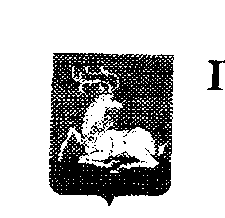 Администрации Одинцовского муниципального районаП Р И К А З21.03.2016   № 548г. ОдинцовоОб утверждении Порядка предоставления документов, подтверждающих право на льготу по плате, взимаемой с родителей (законных  представителей)  за присмотр и уход за детьми, осваивающими образовательные программы дошкольного образования в муниципальных образовательных учреждениях Одинцовского муниципального района Московской области, реализующих общеобразовательные программы дошкольного образованияНа основании постановления Администрации Одинцовского муниципального района Московской области от 10.12.2014 №2306 «О  плате, взимаемой с родителей (законных  представителей) за  присмотр и уход за детьми, осваивающими образовательные программы дошкольного образования в муниципальных образовательных учреждениях Одинцовского муниципального района Московской области, реализующих общеобразовательные программы дошкольного образования»  (в редакции от 15.06.2015 № 2107, от 10.11.2015 № 4212, от 29.12.2015 № 5256, от 25.02.2016 № 952)», в целях материальной поддержки  семей, имеющих детей, ПРИКАЗЫВАЮ:1. Утвердить Порядок предоставления документов, подтверждающих право на льготу по плате, взимаемой с родителей (законных  представителей)  за присмотр и уход за детьми, осваивающими образовательные программы дошкольного образования в муниципальных образовательных учреждениях Одинцовского муниципального района Московской области, реализующих общеобразовательные программы дошкольного образования (далее – родительская плата) (прилагается).2. Руководителям муниципальных дошкольных образовательных учреждений:2.1. Ознакомить ответственных лиц за внесение родительской платы и выплату компенсации с Порядком  предоставления документов, подтверждающих право на льготу по плате, взимаемой с родителей (законных  представителей)  за присмотр и уход за детьми, осваивающими образовательные программы дошкольного образования в муниципальных образовательных учреждениях Одинцовского муниципального района Московской области, реализующих общеобразовательные программы дошкольного образования (далее – Порядок), под подпись.2.2. Знакомить родителей (законных представителей) детей, посещающих дошкольное образовательное учреждение, в том числе  при приеме ребенка в дошкольное образовательное учреждение с Порядком.2.3. Разместить Порядок на информационном стенде и интернет-сайте образовательного учреждения.3. МКУ «Централизованная бухгалтерия муниципальных учреждений Одинцовского муниципального района Московской области» при начислении родительской платы за присмотр и уход за детьми в муниципальных образовательных учреждениях дошкольного образования руководствоваться настоящим приказом.4. Настоящий приказ вступает в силу с 22.03.2016.5. Контроль за исполнением настоящего приказа возложить на заместителя начальника Управления образования Администрации Одинцовского муниципального района Московской области Ткачеву О.А.Начальник Управления образования                                   О.И. Ляпистова